Le loup conteurStade logographiqueJe sais lire les mots de…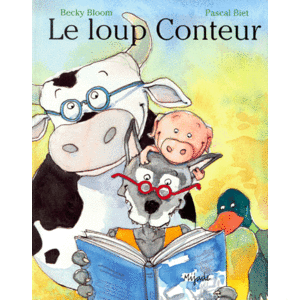 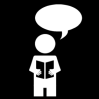 Le loup conteurPascal Biet, Becky Bloom, éditions MijadeLecture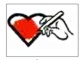 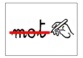 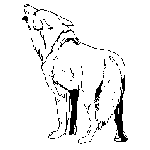 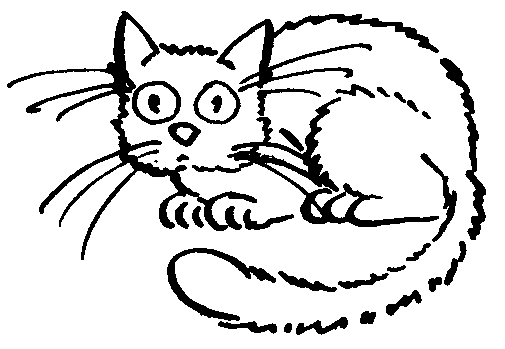 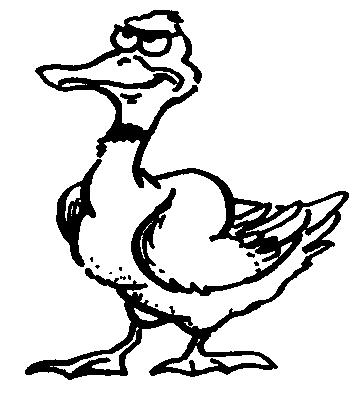 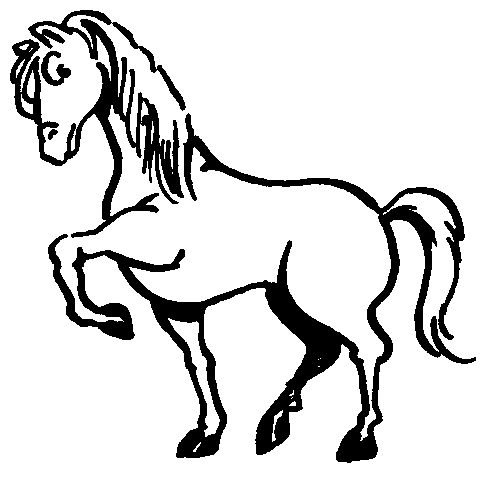 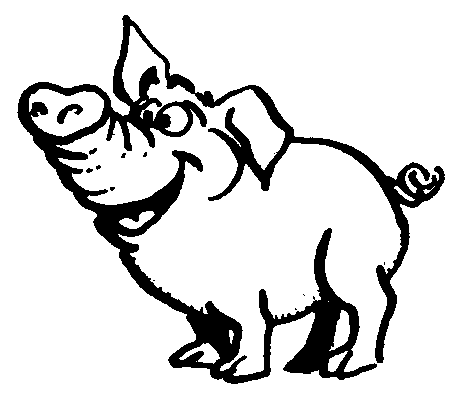 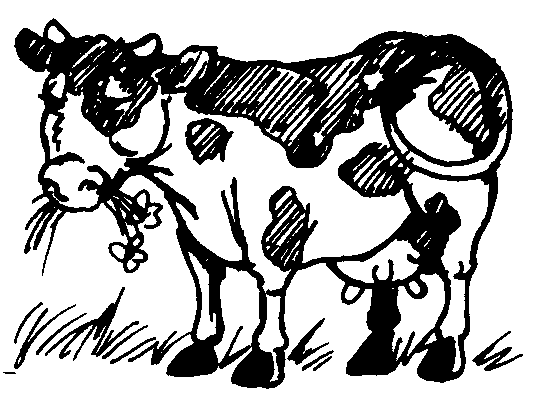 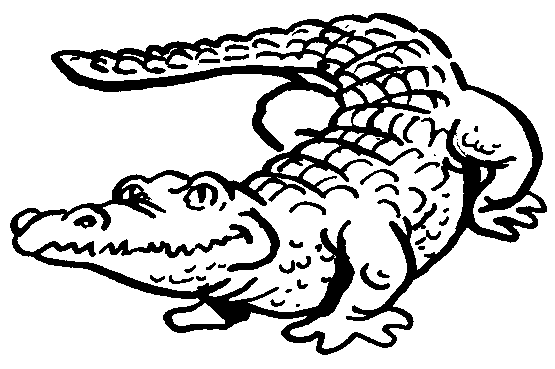 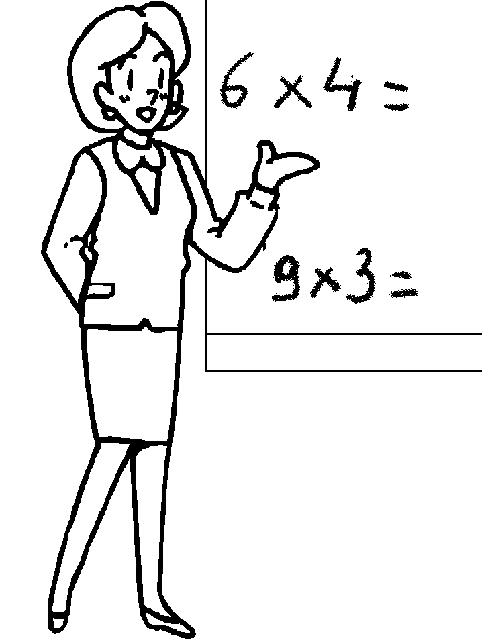 Lecture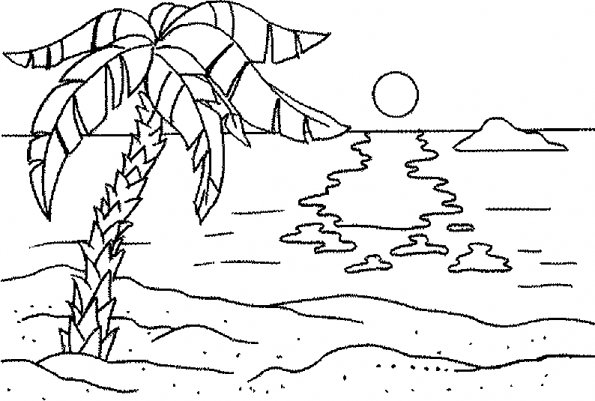 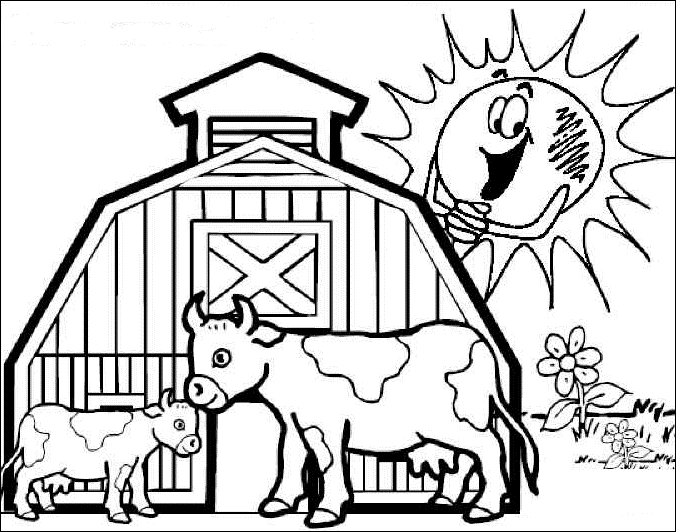 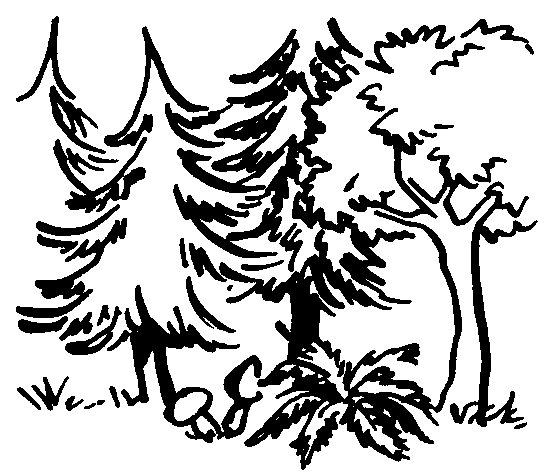 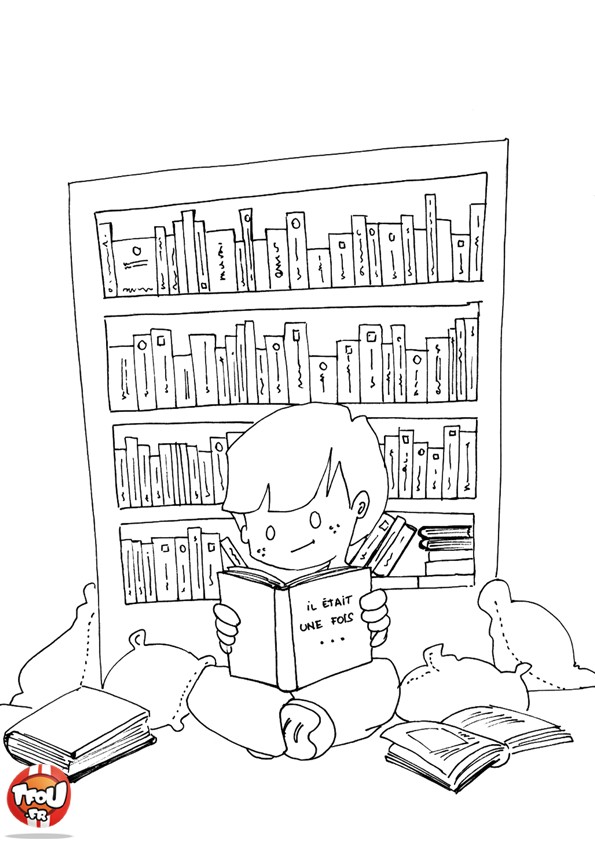 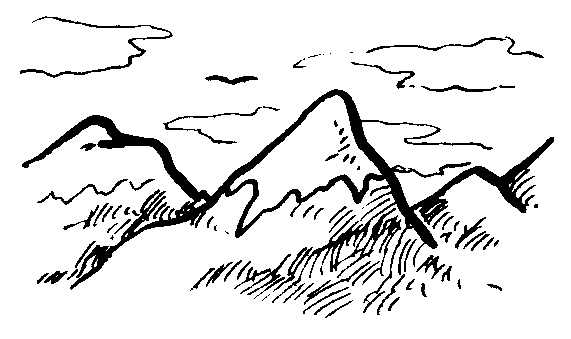 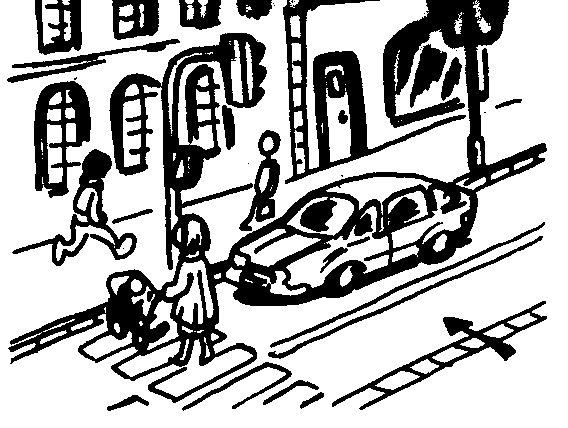 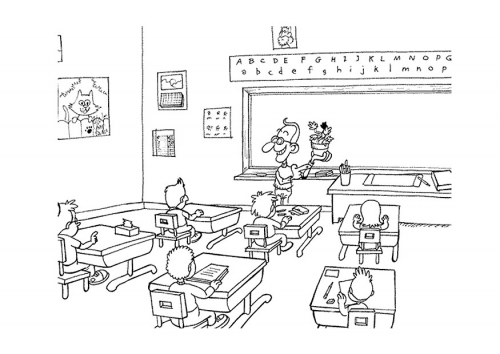 Lecture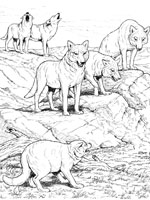 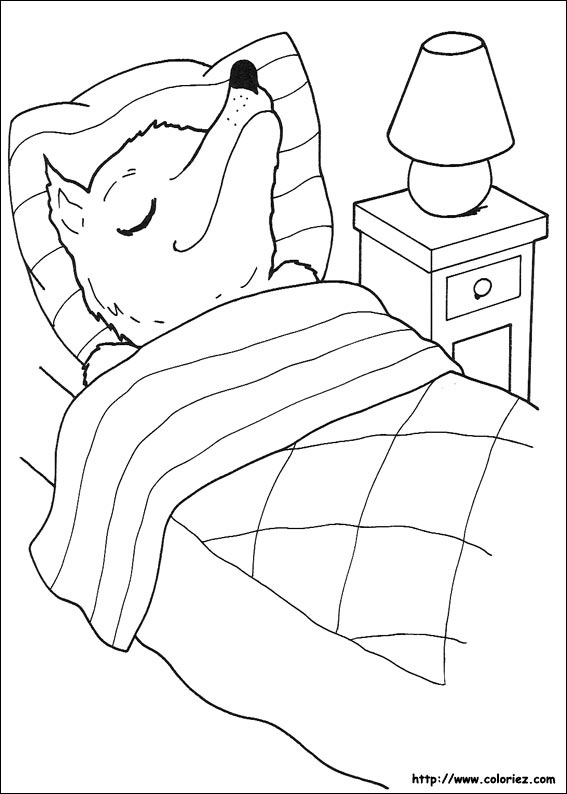 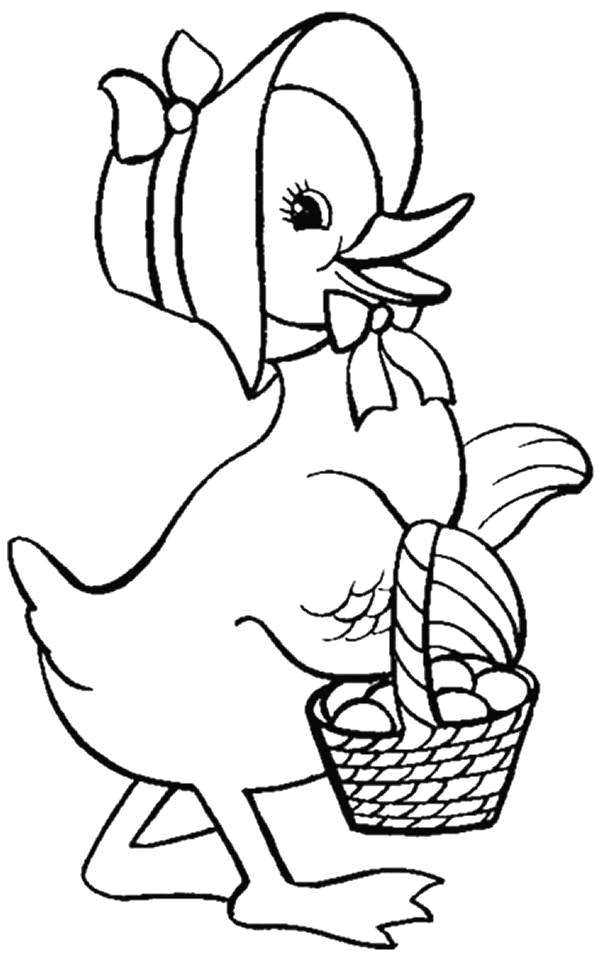 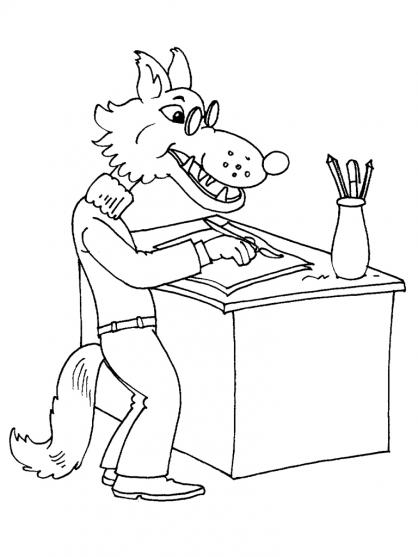 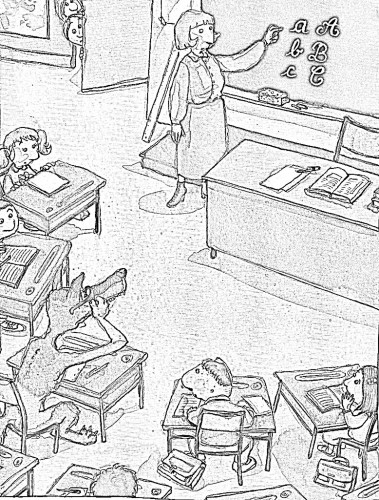 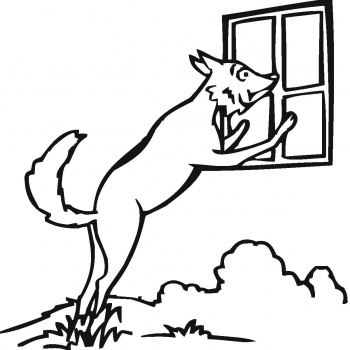 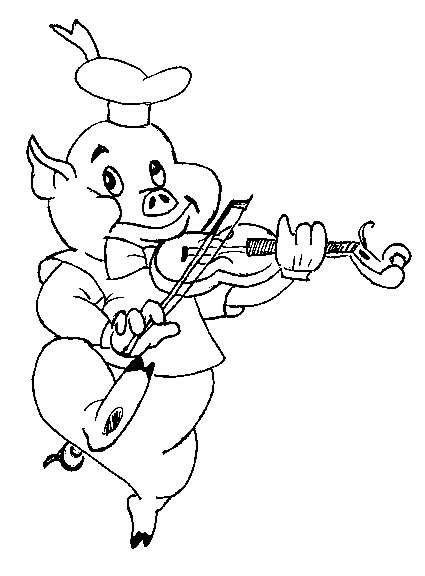 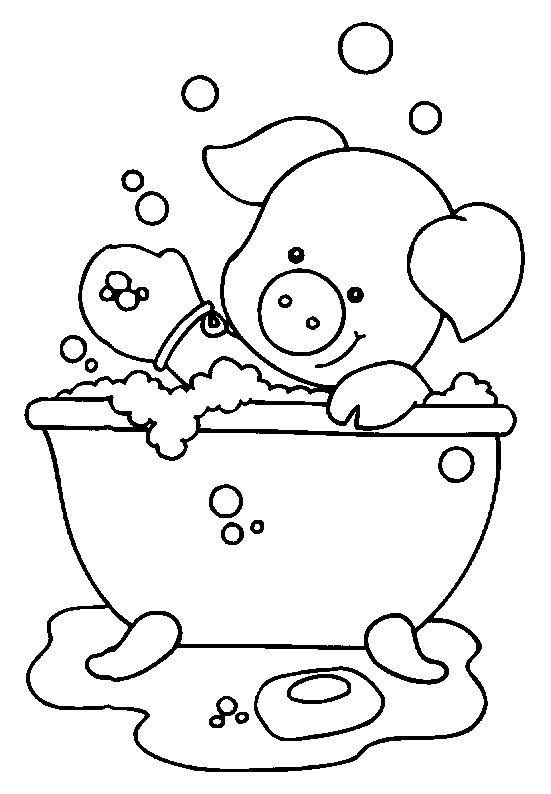 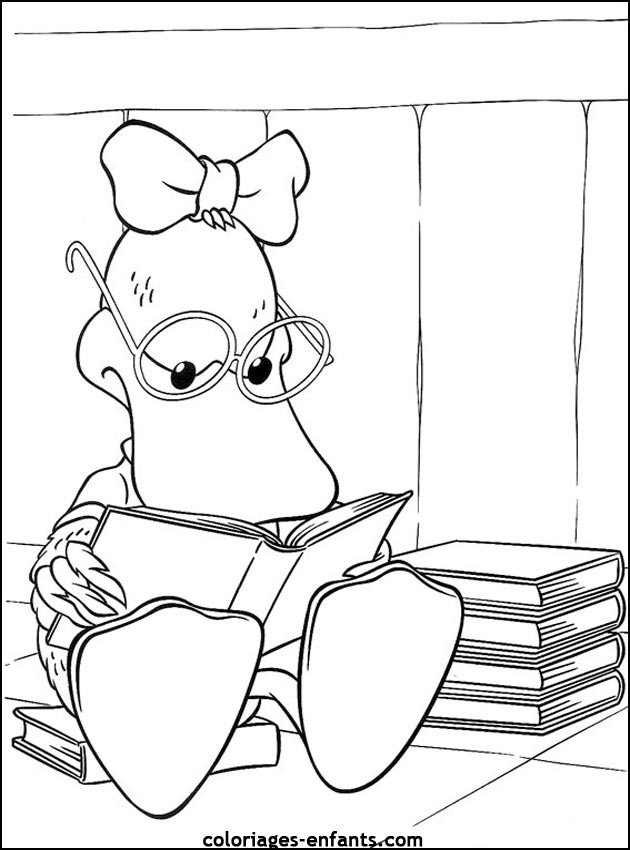 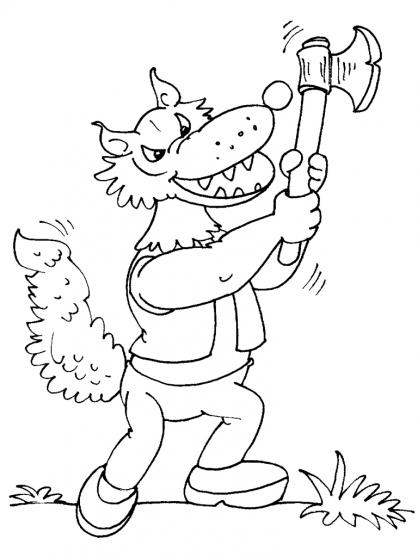 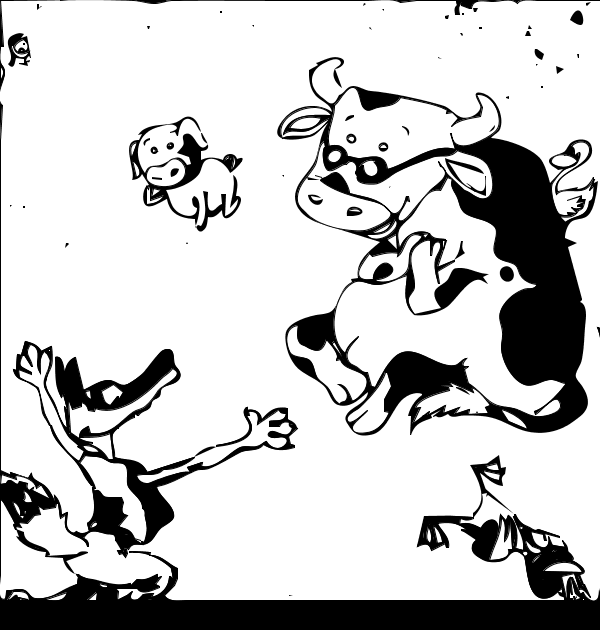 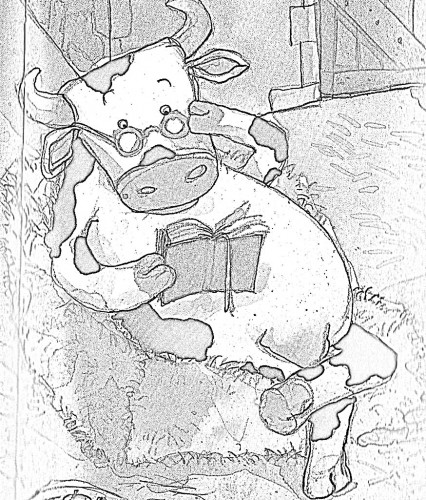 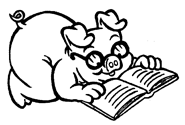 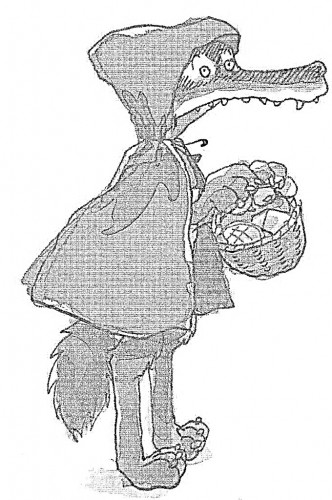 Lecture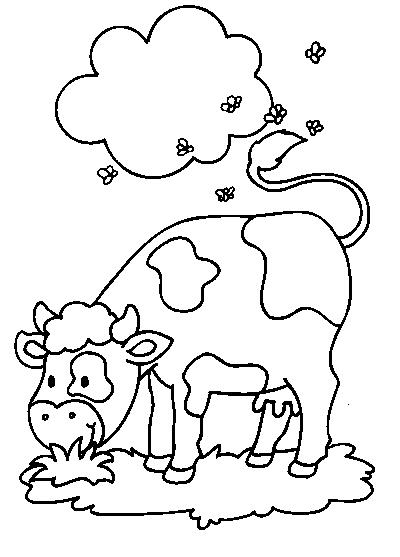 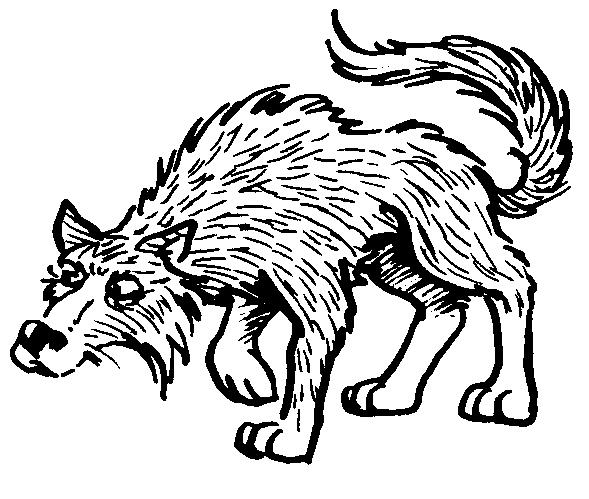 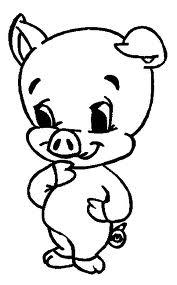 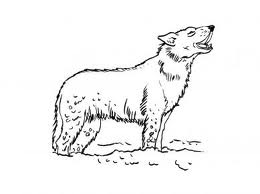 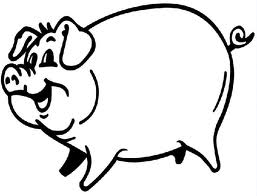 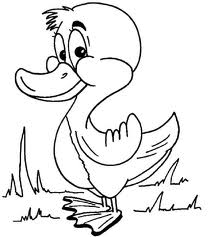 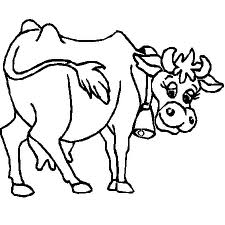 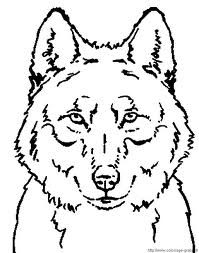 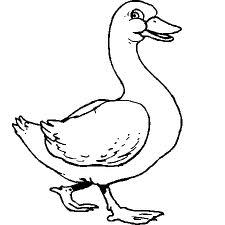 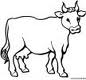 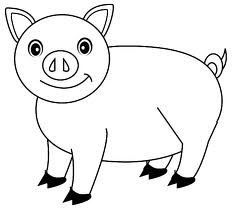 Lecture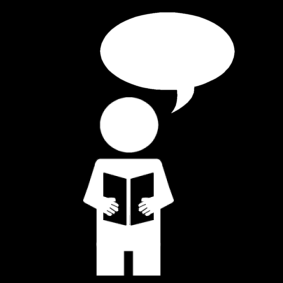 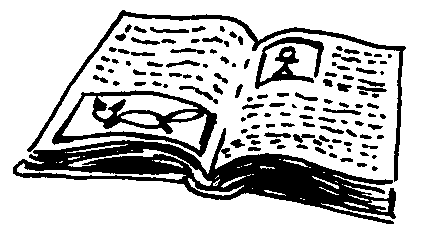 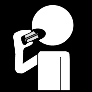 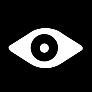 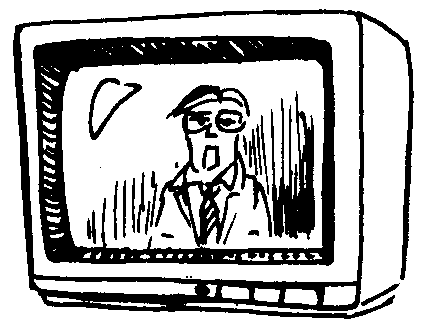 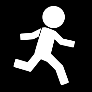 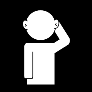 Lecture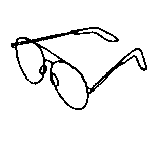 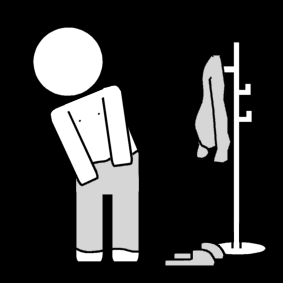 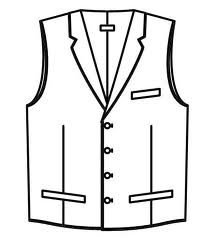 Lecture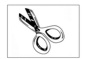 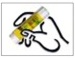 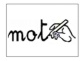 ----------------------------------------------------------------------------------------------------------------Lecture----------------------------------------------------------------------------------------------------------------Lecture----------------------------------------------------------------------------------------------------------------Lecture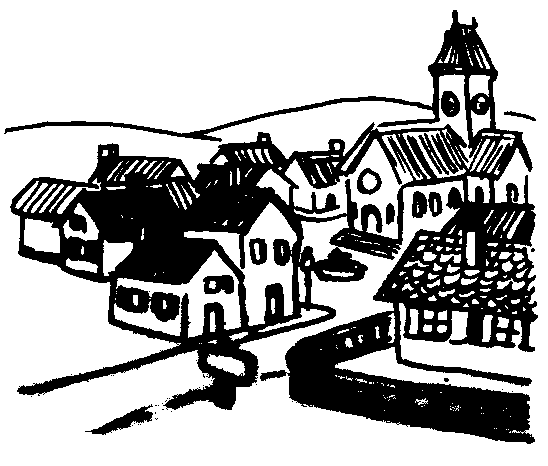 ----------------------------------------------------------------------------------------------------------------Lecture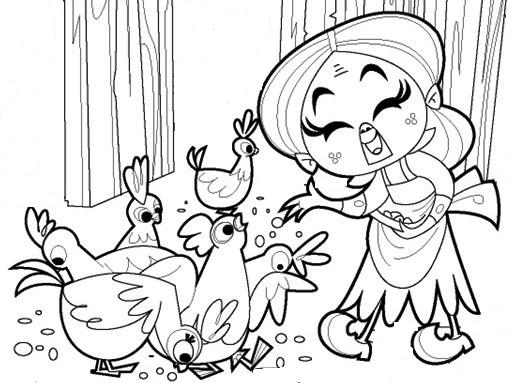 ----------------------------------------------------------------------------------------------------------------Lecture--------------------------------------------------------------------------------------------------------------------------------------------------------------------Maitrise de la langueLecture-compréhensionPS/MSVACHECOCHONLOUPCANARDFERMEÉCOLE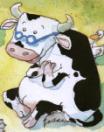 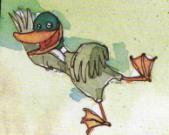 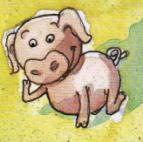 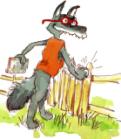 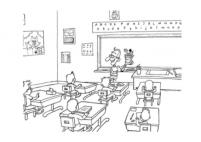 OUDPTLVUAEHCnpmardcacohuctnoeafjgienuvlomelraieèteéoredfncrlmu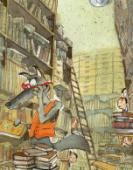 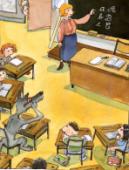 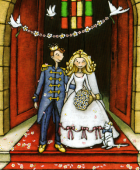 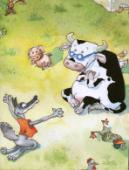 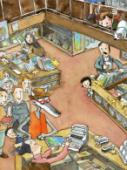 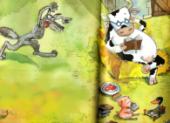 